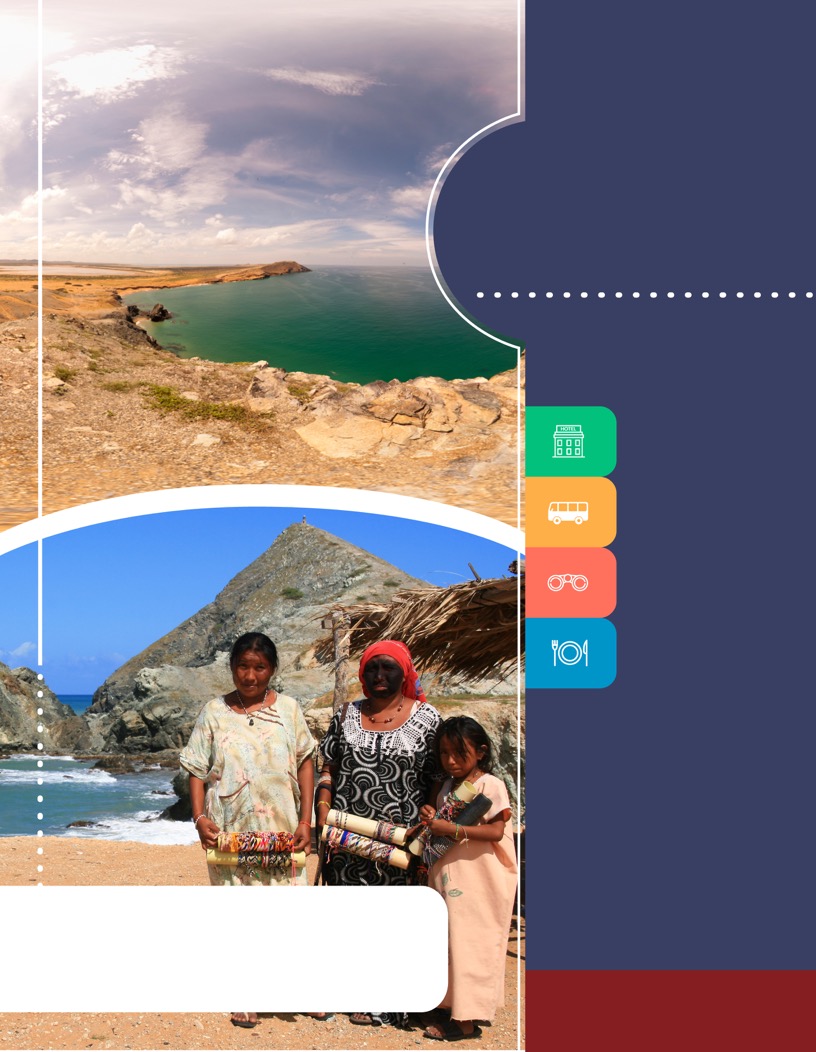 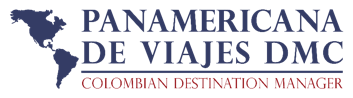 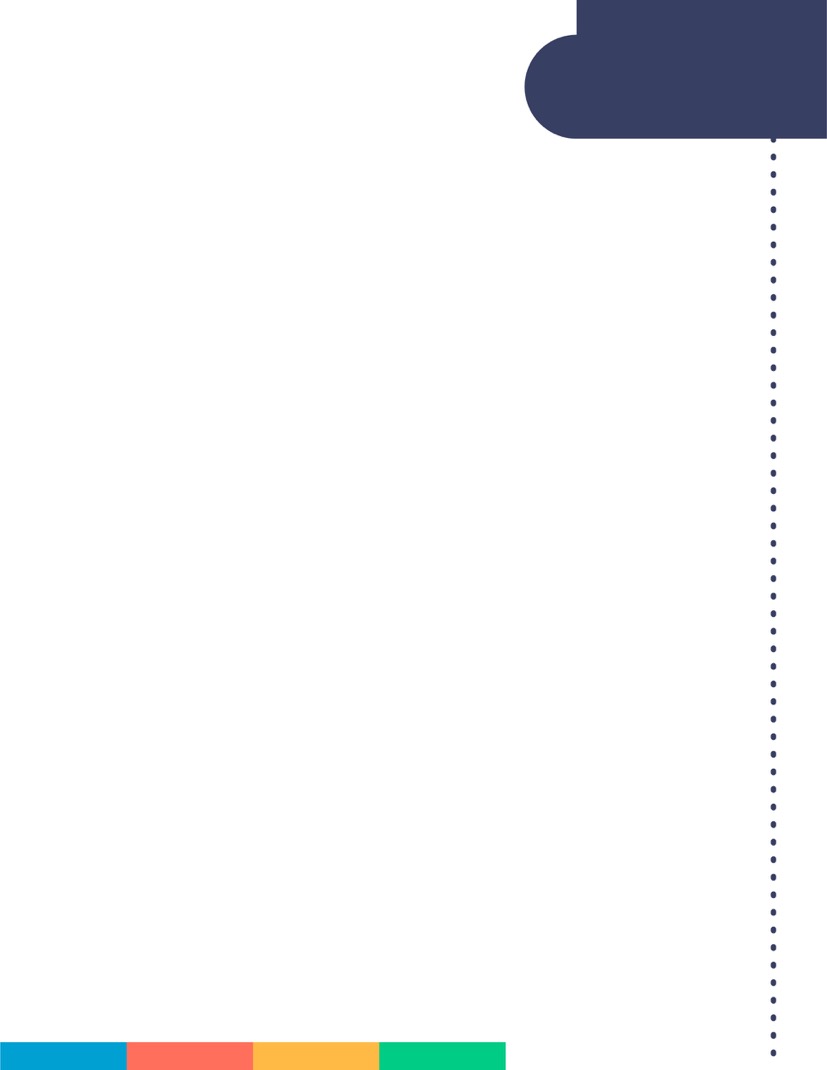 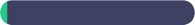 ITINERARIO DIA 1 Recibimiento en el aeropuerto de la Ciudad de Riohacha. Almuerzo. Disfrute de una tarde Ranchería, bailes para interactuar con la cultura y hacer una degustación. Cena y alojamiento en Uribia.DIA 2 Desayuno. Salida para Manaure, Visita Charcas de Sal, Uribía Capital Indígena de Colombia. Almuerzo. Tarde de Playa. Cena y alojamiento en Uribía o Cabo de la VelaDIA 3 Desayuno. Salida para el Cabo de la Vela (Si es el caso). Almuerzo en el Cabo de la Vela. Visita al Pilón de Azúcar, el Faro y el Ojo de Agua. Al regreso cena y alojamiento en el Cabo de la Vela en posada Wayúu (con cama y baño interno)DIA 4 Desayuno. Mañana libre de Playa. Almuerzo. Salida para Riohacha. Cena y alojamiento en Riohacha o Albania.DIA 5 Desayuno. Salida para el Aeropuerto de Riohacha para tomar vuelo a su siguiente destino.
     
    INCLUYE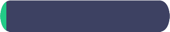 Traslado aeropuerto – hotel – aeropuerto en servicio regular Alojamiento 4 noches Alojamiento en Riohacha es en el hotel escogido y que presente disponibilidad (consultar)Alojamiento en Cabo de la Vela siempre será en Posada (Según disponibilidad)Alimentación completa: Desayuno: huevos, café o chocolate, arepa, Salpicón de pescado o pescado frito. Almuerzo y /o  Cena :  pescado pargo rojo, sierra , mojarra,  robalo ,  arroz de camarón,  o pescado de temporada, Chivo, pollo, Acompañados de arroz blanco, ensalada,  patacón  o  tajada (plátano) Con  (1) gaseosa  o cerveza  o bebida de fresco.Hidratación completa para el Cabo de la Vela y la alta Guajira, agua en bolsitas.Guía  orientador y conductor todo el recorridoGuía acompañante  para toda  caminataTransporte en vehículos 4x4 full aire acondicionado y automóviles. 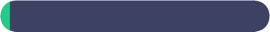     APLICACIÓN DE LAS TARIFASCódigo del programa : PV-4RCHDSC-C2ETarifas Comisionables  Precios en dólares americanos por persona Vigencia del programa: 21 enero de 2018 al 15 enero de 2019 Aplica suplemento por vuelos llegando en horarios nocturnos Tarifas aplican para mínimo 2 pasajeros viajando juntos en adelante, consulte suplementos para pasajero viajando solo. Tarifas sujetas a cambios sin previo avisoAplica penalidades en caso de cancelaciones 	
     NOTAS: 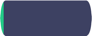 No incluye tiquetes aéreos, alimentación y gastos no especificadosTarifas e itinerarios sujetos a cambios y disponibilidad al momento de reservar. Este es un folleto informativo con tarifas orientativas, las cuales pueden variar.Consulte políticas de máxima acomodación en cada hotel y tarifas para niños.Servicios en regular compartido diurno En temporada de invierno por las lluvias puede haber retrasos, y es posible que no se logre visitar ciertos lugares, por lo que se cambiara la ruta. Las noches de alojamiento en Riohacha o Albania, se tomaran todas en el mismo hotel seleccionado.Todos los pasajeros deberán llevar consigo la documentación personal necesaria
así como medicamentos y elementos de uso personal.Si viajan pasajeros que tengan requerimientos especiales en el menú de alimentación, informar con anticipación.Si los pasajeros quieren otras camas adicionales, las deberán pagar directamente.Los horarios para las salidas y visitas se coordinaran directamente con el funcionario en el destino, ya que habrán salidas en las que se deba madrugar.Pasajeros deben traer una copia de su itinerario.Hoteles son categoría turista en Riohacha, en Uribia y Cabo de la Vela son posadas con facilidades más básicas que las de un hotel. ACT: 06 JUNIO  2018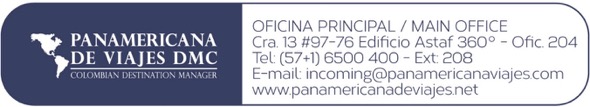 	TARIFAS POR PERSONA / USD (Min 2 personas)	TARIFAS POR PERSONA / USD (Min 2 personas)	TARIFAS POR PERSONA / USD (Min 2 personas)	TARIFAS POR PERSONA / USD (Min 2 personas)	TARIFAS POR PERSONA / USD (Min 2 personas)	TARIFAS POR PERSONA / USD (Min 2 personas)	TARIFAS POR PERSONA / USD (Min 2 personas)CATEGORIA ALOJAMIENTOALOJAMIENTOALOJAMIENTOACOMODACIÓN ACOMODACIÓN ACOMODACIÓN CATEGORIA RIOHACHA URIBIACABO DE LA VELASGL DBL TPLTurista / Posada indígena Taroa (T. Sup) PosadaPosada Wayuu1.171781638Turista / Posada indígena Arimaca o Majayura PosadaPosada Wayuu921688602Turista / Posada indígena Gimaura o Babacoas PosadaPosada Wayuu835601588CATEGORIA ALOJAMIENTO ALOJAMIENTO ALOJAMIENTO ACOMODACIÓN ACOMODACIÓN ACOMODACIÓN CATEGORIA ALBANIAURIBIACABO DE LA VELASGL DBL TPLTurista / Posada indígena Waya PosadaPosada Wayuu1.171781638